An Analysis of Theme in 2017 Kompas Selected Short Stories Entitled “Kasur Tanah”	A Research PaperSubmitted to the English DepartmentFaculty of Arts and Letters Pasundan UniversityAs a Partial Fulfillment of the RequirementsFor Taking the SarjanaDegree (S-1)ByIsno Nuggraha137010014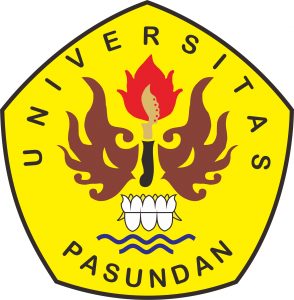 ENGLISH DEPARTMENTFACULTY OF ARTS AND LETTERSPASUNDAN UNIVERSITYBANDUNG2020